Phần đáp án câu trắc nghiệm: Tổng câu trắc nghiệm: 40.SỞ GD&ĐT ĐẮK LẮKTRƯỜNG THPT NGÔ GIA TỰ(Không kể thời gian phát đề) ĐÁP ÁN KIỂM TRA CUỐI HỌC KỲ 2NĂM HỌC 2020-2021MÔN ANH – Khối lớp 12 Thời gian làm bài : 45 phút 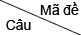 0010020030040050060070081[0.25] D[0.25] C[0.25] D[0.25] A[0.25] A[0.25] A[0.25] C[0.25] A2[0.25] A[0.25] D[0.25] D[0.25] A[0.25] B[0.25] B[0.25] A[0.25] C3[0.25] D[0.25] B[0.25] D[0.25] B[0.25] A[0.25] C[0.25] D[0.25] C4[0.25] D[0.25] C[0.25] C[0.25] A[0.25] C[0.25] D[0.25] D[0.25] D5[0.25] C[0.25] C[0.25] A[0.25] C[0.25] B[0.25] C[0.25] A[0.25] A6[0.25] D[0.25] B[0.25] B[0.25] D[0.25] D[0.25] C[0.25] B[0.25] A7[0.25] C[0.25] D[0.25] A[0.25] D[0.25] D[0.25] C[0.25] B[0.25] D8[0.25] C[0.25] C[0.25] A[0.25] C[0.25] B[0.25] A[0.25] A[0.25] B9[0.25] B[0.25] D[0.25] B[0.25] D[0.25] A[0.25] C[0.25] C[0.25] C10[0.25] D[0.25] D[0.25] A[0.25] B[0.25] A[0.25] D[0.25] D[0.25] D11[0.25] A[0.25] B[0.25] A[0.25] C[0.25] D[0.25] B[0.25] D[0.25] B12[0.25] C[0.25] D[0.25] A[0.25] A[0.25] A[0.25] C[0.25] C[0.25] D13[0.25] C[0.25] A[0.25] C[0.25] B[0.25] C[0.25] B[0.25] C[0.25] A14[0.25] D[0.25] A[0.25] D[0.25] A[0.25] B[0.25] A[0.25] D[0.25] B15[0.25] C[0.25] B[0.25] D[0.25] D[0.25] B[0.25] B[0.25] C[0.25] A16[0.25] D[0.25] A[0.25] C[0.25] C[0.25] D[0.25] D[0.25] B[0.25] B17[0.25] A[0.25] A[0.25] B[0.25] D[0.25] A[0.25] A[0.25] B[0.25] B18[0.25] A[0.25] D[0.25] A[0.25] D[0.25] B[0.25] A[0.25] A[0.25] A19[0.25] B[0.25] C[0.25] B[0.25] A[0.25] C[0.25] D[0.25] A[0.25] C20[0.25] A[0.25] C[0.25] B[0.25] D[0.25] D[0.25] B[0.25] A[0.25] A21[0.25] C[0.25] A[0.25] C[0.25] B[0.25] C[0.25] D[0.25] B[0.25] C22[0.25] C[0.25] B[0.25] D[0.25] C[0.25] C[0.25] A[0.25] D[0.25] C23[0.25] A[0.25] D[0.25] D[0.25] C[0.25] C[0.25] B[0.25] B[0.25] C24[0.25] B[0.25] B[0.25] C[0.25] B[0.25] A[0.25] C[0.25] C[0.25] B25[0.25] D[0.25] C[0.25] A[0.25] D[0.25] B[0.25] A[0.25] B[0.25] C26[0.25] B[0.25] C[0.25] B[0.25] B[0.25] D[0.25] D[0.25] A[0.25] B27[0.25] C[0.25] A[0.25] D[0.25] A[0.25] B[0.25] B[0.25] C[0.25] D28[0.25] D[0.25] A[0.25] D[0.25] C[0.25] C[0.25] C[0.25] D[0.25] D29[0.25] A[0.25] B[0.25] A[0.25] C[0.25] B[0.25] D[0.25] C[0.25] A30[0.25] A[0.25] C[0.25] D[0.25] B[0.25] A[0.25] D[0.25] B[0.25] D31[0.25] B[0.25] C[0.25] B[0.25] B[0.25] B[0.25] A[0.25] A[0.25] D32[0.25] B[0.25] B[0.25] C[0.25] A[0.25] D[0.25] B[0.25] D[0.25] B33[0.25] C[0.25] A[0.25] C[0.25] D[0.25] C[0.25] B[0.25] D[0.25] C34[0.25] B[0.25] B[0.25] B[0.25] B[0.25] D[0.25] A[0.25] B[0.25] B35[0.25] A[0.25] A[0.25] C[0.25] D[0.25] D[0.25] D[0.25] C[0.25] B36[0.25] D[0.25] A[0.25] B[0.25] A[0.25] C[0.25] C[0.25] B[0.25] D37[0.25] B[0.25] D[0.25] A[0.25] C[0.25] C[0.25] A[0.25] A[0.25] A38[0.25] B[0.25] D[0.25] C[0.25] B[0.25] A[0.25] C[0.25] D[0.25] D39[0.25] A[0.25] D[0.25] C[0.25] C[0.25] D[0.25] D[0.25] A[0.25] A40[0.25] B[0.25] B[0.25] B[0.25] A[0.25] A[0.25] B[0.25] C[0.25] C